招聘岗位及要求       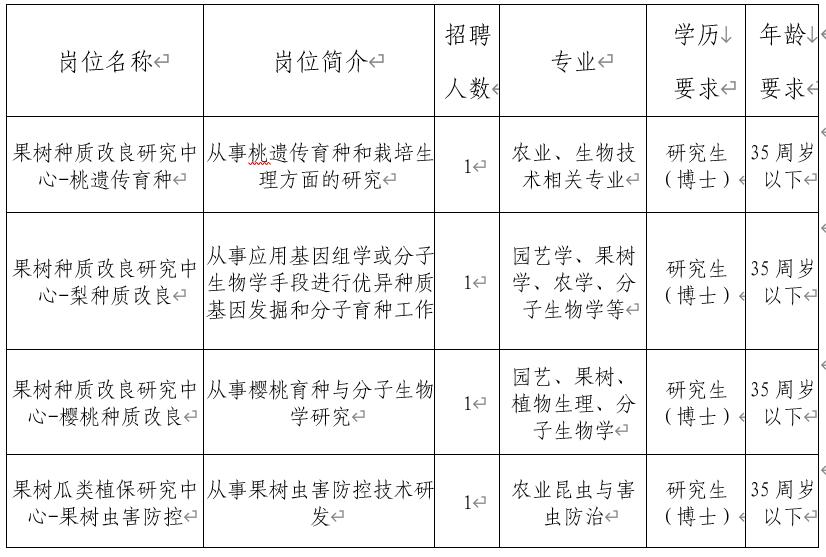 